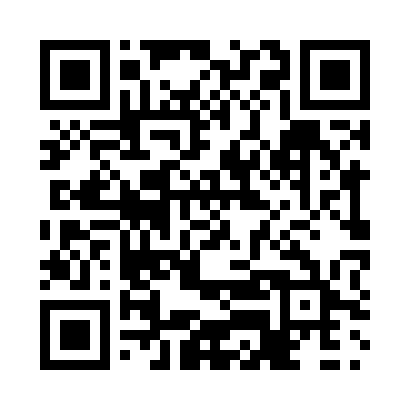 Prayer times for Southern Arm, Newfoundland and Labrador, CanadaMon 1 Jul 2024 - Wed 31 Jul 2024High Latitude Method: Angle Based RulePrayer Calculation Method: Islamic Society of North AmericaAsar Calculation Method: HanafiPrayer times provided by https://www.salahtimes.comDateDayFajrSunriseDhuhrAsrMaghribIsha1Mon3:145:111:186:509:2411:212Tue3:155:121:186:499:2411:213Wed3:155:121:186:499:2411:214Thu3:165:131:186:499:2311:215Fri3:165:141:186:499:2311:206Sat3:175:151:196:499:2211:207Sun3:175:161:196:499:2211:208Mon3:185:161:196:489:2111:209Tue3:185:171:196:489:2011:2010Wed3:195:181:196:489:2011:1911Thu3:195:191:196:479:1911:1912Fri3:205:201:196:479:1811:1913Sat3:205:211:206:479:1711:1814Sun3:215:221:206:469:1611:1815Mon3:225:241:206:469:1511:1816Tue3:225:251:206:459:1511:1717Wed3:235:261:206:459:1411:1718Thu3:235:271:206:449:1311:1619Fri3:245:281:206:449:1111:1620Sat3:255:291:206:439:1011:1521Sun3:255:311:206:429:0911:1522Mon3:265:321:206:429:0811:1423Tue3:275:331:206:419:0711:1324Wed3:295:341:206:409:0511:1025Thu3:315:361:206:409:0411:0826Fri3:345:371:206:399:0311:0627Sat3:365:381:206:389:0111:0328Sun3:385:401:206:379:0011:0129Mon3:415:411:206:368:5910:5830Tue3:435:421:206:368:5710:5631Wed3:465:441:206:358:5610:53